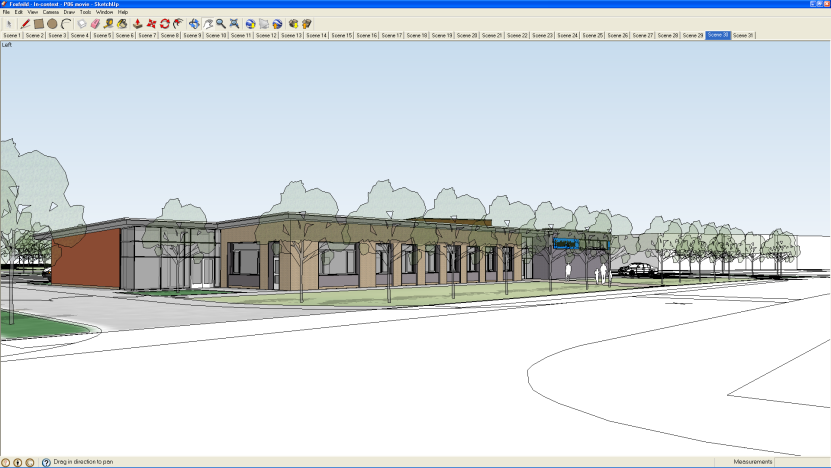 In the event of bad weather it is always our priority to remain open and as such the site team will work to ensure that the site is both accessible and safe. There are, however, instances where our school might not be able to open as normal as a result of severe weather.In such instances any changes to the usual opening arrangements will be communicated on our school website and via local radio stations.Text messages and website Homepage anouncements are also in place to let parents know if school is closed due to bad weather. Where no updates have been provided parents and students should assume that school is open as normal.Given the event of bad weather Foxfield School advises all students, staff and visitors to wrap up warmly and wear sensible footwear.